Property Owner       	Mailing Address       		Email 	     City       	,  St    		Zip       		Phone (     )	    -	    Project Address       	Project Description      	Material & Labor Costs Estimate $	     	Projected start date	  /	  /	    APPLICATION FEE:  $40.00 (Check payable to the Town of Canadice or exact cash amount, please)	Estimated end date	  /	  /	    Contractor       	Address       		Email 	     City       	,  St    		Zip       		Phone (     )	    -	    Workers Compensation Insurance	 Yes*   or	 CE-200 form*+ - WC Exemption Certificate; http://www.wcb.ny.govLiability Insurance Certificate	 Yes*   or	 Not required – Please indicate why not on the back of this application.	* Permits will NOT be issued without required current certificate(s) being submitted with application.	+ The CE-200 WC Certificate of Exemption must also be submitted by homeowners who are performing the construction themselves.This application must be accompanied with:	Specifications about the unit being installed including make, model number, and overall dimensions; and	A general plot and/or floor plan showing the location of the unit(s) and distances from the house, windows, doors, vents, and gas meter or fuel tank(s).The applicant shall, as part of this application, agree to:Have all electrical work inspected by a third party certified electrical inspector and procure a certificate of approval;Do not use the installation in whole or in part for any purpose whatsoever until the structure meets all applicable codes and stipulations; all inspections have been made; approvals are granted; and a certificate of compliance is issued.Per NFPA Part 70 Article 702.8(a) a sign must be clearly posted at the electrical service entrance indicating that a generator is on the premises if one is installed.The undersigned represents and agrees as condition to the issuance of this permit that said structure shall be constructed in accordance with all laws, ordinances of the Town and the State of New York Uniform Fire and Safety Prevention and Energy Code of the State of New York, and all other applicable laws, codes, and regulations.Owner / Agent Signature			Date		/	/	OFFICIAL USE ONLYCode Enforcement Officer 		Date		/	/	Town Clerk 		Date		/	/	Fee Paid $		District 		Tax Map ID# 		 Approved		 Not approved	Plans reviewed by 		Permit # 	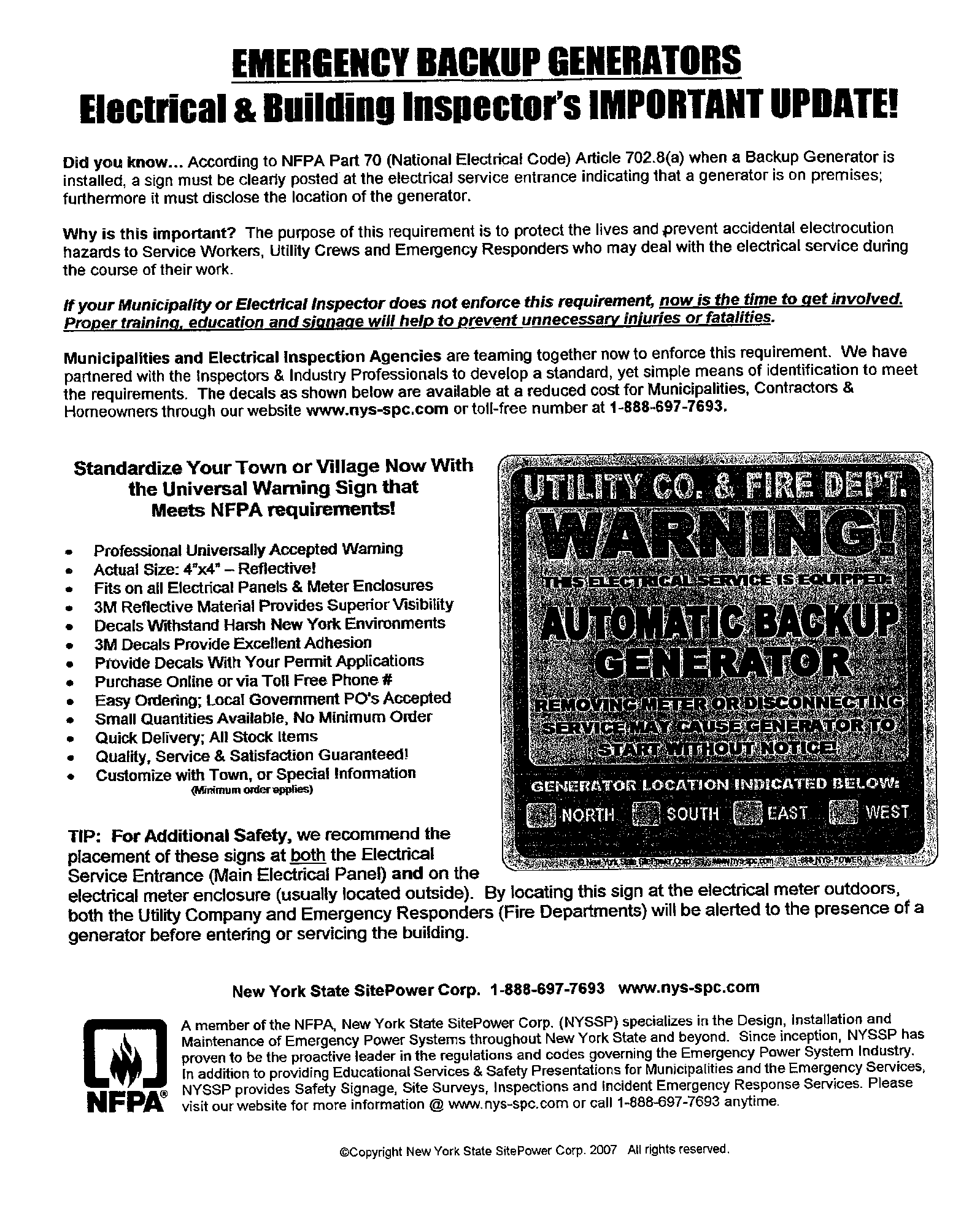 Indicate clearly and distinctly the location of the unit(s) to be installed and distances from the house, windows, doors, vents, and gas meter or fuel tank(s).  		 Road